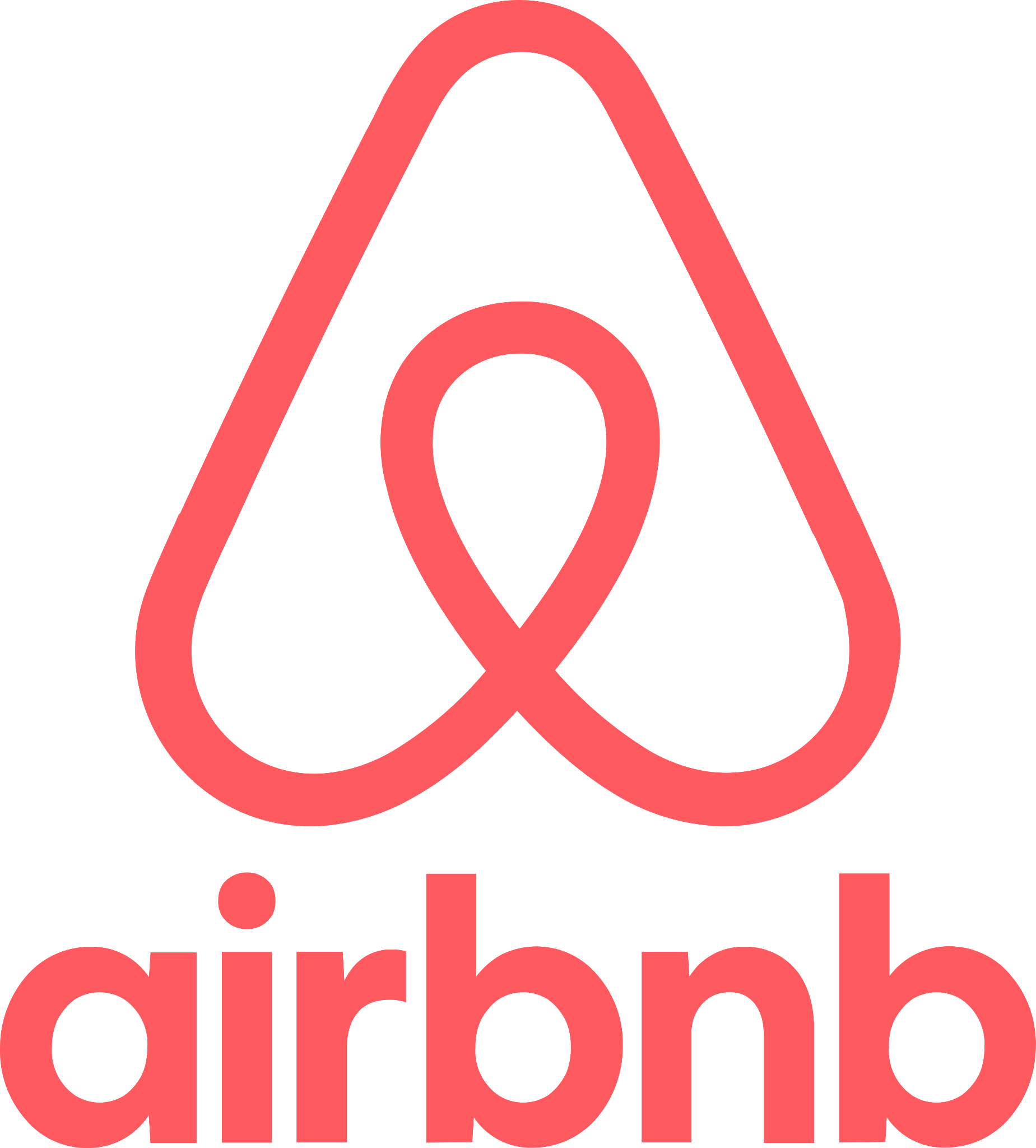 La Secretaría de Turismo del Estado de Nayarit y Airbnb impulsan el desarrollo local en el estadoEste acuerdo busca promover el turismo sustentable y beneficiar a las comunidades locales a través de estrategias de difusión con enfoque social.Una de las piedras angulares de la alianza es la colaboración con la recaudación  del Impuesto sobre el Hospedaje (ISH) para incentivar la reactivación económica del estado. Tepic, Nayarit a 6 de diciembre de 2022.- Con el propósito de fomentar el turismo y concientizar a los viajeros sobre el impacto que tienen en la actividad económica local, la Secretaría de Turismo del Estado de Nayarit y Airbnb firmaron un Memorándum de Entendimiento, con el que buscarán fortalecer la economía local a través del turismo responsable. Como resultado de la firma de este Memorándum, se retendrá el Impuesto sobre el Hospedaje en las reservaciones para Nayarit que se realicen a través de la plataforma Airbnb. Esto es un ejemplo de las virtudes de la colaboración entre el sector público y privado para procurar el bienestar, desarrollo y fortalecimiento de los ciudadanos de la región.La firma se realizó durante una reunión de trabajo encabezada por el Secretario de Turismo del Estado de Nayarit, Juan Enrique Suárez del Real Tostado, acompañado por el Mtro. José Gabriel Camarena Morales, Consejero Jurídico del Gobierno del Estado de Nayarit, el Mtro. Fiscal Julio César López Ruelas, Secretario de Administración y Finanzas del Estado de Nayarit, la L.A.E. Ruth Stephanie Ibarra Hernandez, Directora General del Fideicomiso de Promoción Turística Del Estado de Nayarit y miembros del equipo de Airbnb.“Este acuerdo reafirma el compromiso de nuestra entidad en favor del turismo y la economía”,  Secretario de Turismo del Estado de Nayarit. Por su parte, Sebastián Colín Ávila, director de Asuntos Públicos para México de Airbnb, destacó el papel que juegan estas sinergias entre el sector privado y público para fomentar el turismo sostenible de los destinos.“Nayarit es un estado que ha crecido en el corazón de los viajeros de todo el mundo. Sus maravillas naturales, culturales y gastronómicas la han convertido en una región única.  Por ello, Airbnb se enorgullece de formalizar esta colaboración con las autoridades para impulsar el turismo sostenible y el desarrollo económico del estado”, declaró. Otro elemento muy importante de esta alianza es la creación de un portal estadístico, en el que se compartirán diversos datos con la Secretaría de Turismo del Estado de Nayarit  para conocer las nuevas tendencias en la industria turística. Por último, este acuerdo busca impulsar el diseño de campañas de promoción turística que resaltan la responsabilidad de los viajeros en la preservación de los destinos. A través de estas alianzas integrales Airbnb demuestra su compromiso con los destinos turísticos para fomentar el turismo responsable e impulsar el bienestar de las comunidades locales.###Descargo de responsabilidadEsta nota de prensa está destinada a los periodistas. Todos los espacios y experiencias a los que se hace referencia en esta nota tienen la intención de inspirar e ilustrar. Airbnb no recomienda ni respalda ningún anuncio específico de los espacios y experiencias disponibles en su plataforma. Las descripciones de los espacios han sido obtenidas de los anuncios publicados en la plataforma Airbnb.Este comunicado alienta los viajes seguros y responsables. Los requisitos para viajes locales e internacionales y los lineamientos de salud varían con frecuencia. Por favor, revisa las restricciones de tu país antes de reservar tu viaje a través de la plataforma Airbnb.Acerca de AirbnbAirbnb nació en 2007, cuando dos anfitriones  dieron la bienvenida a tres huéspedes en su casa de San Francisco, y desde entonces ha crecido a más de 4 millones de anfitriones que han recibido a más de mil millones de invitados en casi todos los países del mundo. Diariamente, los anfitriones ofrecen estadías y actividades únicas que permiten a los huéspedes conectar con el resto del mundo y explorarlo de una forma más auténtica.CONTACTO PARA PRENSAMelissa Aladro | PR Managermelissa.aladro@another.coNatalia Ruiz | PR Expertnatalia.ruiz@another.co